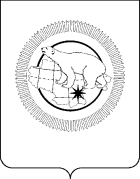 П Р И К А ЗВ соответствии с пунктом 2 статьи 575 Гражданского кодекса Российской Федерации, пунктом 6 части 1 статьи 17 Федерального закона от 27 июля 2004 года № 79-ФЗ «О государственной гражданской службе Российской Федерации», пунктом 7 части 3 статьи 12.1 Федерального закона от 25 декабря 2008 года № 273-ФЗ «О противодействии коррупции», Постановлением Правительства Российской Федерации от 9 января 2014 года № 10 «О порядке сообщения отдельными категориями лиц о получении подарка в связи с протокольными мероприятиями, служебными командировками и другими официальными мероприятиями, участие в которых связано с исполнением ими служебных (должностных) обязанностей, сдачи и оценки подарка, реализации (выкупа) и зачисления средств, вырученных от его реализации», Постановлением Губернатора Чукотского автономного округа от 12 октября 2022 г. № 315 «Об утверждении Положения о порядке сообщения отдельными категориями лиц о получении подарка в связи с протокольными мероприятиями, служебными командировками и другими официальными мероприятиями, участие в которых связано с исполнением ими служебных (должностных) обязанностей, сдаче и оценке подарка, реализации (выкупе) и зачислении средств, вырученных от его реализации»,ПРИКАЗЫВАЮ:1. Утвердить Положение о порядке сообщения государственными гражданскими служащими Департамента здравоохранения Чукотского автономного округа о получении подарка в связи с протокольными мероприятиями, служебными командировками и другими официальными мероприятиями, участие в которых связано с исполнением ими служебных (должностных) обязанностей, сдаче и оценке подарка, реализации (выкупе) и зачислении средств, вырученных от его реализации, согласно приложению к настоящему приказу.2. Назначить ответственным за осуществление приема уведомлений о получении подарка в связи с протокольными мероприятиями, служебными командировками и другими официальными мероприятиями, участие в которых связано с исполнением служебных (должностных) обязанностей, приема подарков, полученных лицами, замещающими должности государственной гражданской службы в Департаменте здравоохранения  Чукотского автономного округа, в связи с протокольными мероприятиями, служебными командировками и другими официальными мероприятиями, их оценку для принятия к бухгалтерскому учету, а также о принятии решения о реализации указанных подарков начальника отдела административной, правовой и кадровой работы Департамента здравоохранения Чукотского автономного округа (Борисова А.Ю.), либо лицо его замещающее.3. Отделу административной, правовой и кадровой работы Департамента здравоохранения Чукотского автономного округа (Борисова А.Ю.) ознакомить с настоящим приказом всех государственных гражданских служащих Департамента здравоохранения Чукотского автономного округа под роспись.4.	Контроль за исполнение настоящего приказа оставляю за собой.Приложениек приказуДепартамента здравоохраненияЧукотского автономного округаот 12.01.2022 № 14Положение о порядке сообщения государственными гражданскими служащими Департамента здравоохранения Чукотского автономного округа о получении подарка в связи с протокольными мероприятиями, служебными командировками и другими официальными мероприятиями, участие в которых связано с исполнением ими служебных (должностных) обязанностей, сдаче и оценке подарка, реализации (выкупе) и зачислении средств, вырученных от его реализации Общие положения1.1. Настоящее Положение определяет порядок сообщения лицами, замещающими должности государственной гражданской службы Чукотского автономного округа в Департаменте здравоохранения Чукотского автономного округа  (далее - гражданские служащие) о получении подарка в связи с протокольными мероприятиями, служебными командировками и другими официальными мероприятиями, участие в которых связано с их должностным положением или исполнением ими служебных (должностных) обязанностей, порядок сдачи и оценки подарка, реализации (выкупа) и зачисления средств, вырученных от его реализации .1.2. Для целей настоящего Положения используются следующие понятия:подарок, полученный в связи с протокольными мероприятиями, служебными командировками и другими официальными мероприятиями, - подарок, полученный лицом, замещающим государственную должность, гражданским служащим от физических (юридических) лиц, которые осуществляют дарение исходя из должностного положения одаряемого или исполнения им служебных (должностных) обязанностей, за исключением канцелярских принадлежностей, которые в рамках протокольных мероприятий, служебных командировок и других официальных мероприятий предоставлены каждому участнику указанных мероприятий в целях исполнения им своих служебных (должностных) обязанностей, цветов и ценных подарков, которые вручены в качестве поощрения (награды);получение подарка в связи с протокольными мероприятиями, служебными командировками и другими официальными мероприятиями, участие в которых связано с исполнением служебных (должностных) обязанностей - получение лицом, замещающим государственную должность, гражданским служащим лично или через посредника от физических (юридических) лиц подарка в рамках осуществления деятельности, предусмотренной должностным регламентом, а также в связи с исполнением служебных (должностных) обязанностей в случаях, установленных федеральными законами, законами Чукотского автономного округа и иными нормативными правовыми актами, определяющими особенности правового положения и специфику профессиональной служебной деятельности указанных лиц.1.3. гражданские служащие не вправе получать подарки от физических (юридических) лиц в связи с их должностным положением или исполнением ими служебных (должностных) обязанностей, за исключением подарков, полученных в связи с протокольными мероприятиями, служебными командировками и другими официальными мероприятиями, участие в которых связано с исполнением ими служебных (должностных) обязанностей.Порядок уведомления о получении подарка2.1. Гражданские служащие обязаны в порядке, предусмотренном настоящим Положением, уведомлять обо всех случаях получения подарка в связи с протокольными мероприятиями, служебными командировками и другими официальными мероприятиями, участие в которых связано с исполнением ими служебных (должностных) обязанностей, исполнительный орган государственной власти Чукотского автономного округа (далее - исполнительный орган), в котором указанные лица осуществляют свою деятельность или проходят государственную гражданскую службу Чукотского автономного округа (далее - государственная гражданская служба).2.2. Уведомление о получении подарка в связи с протокольными мероприятиями, служебными командировками и другими официальными мероприятиями, участие в которых связано с исполнением служебных (должностных) обязанностей (далее - уведомление), составленное по форме согласно приложению 1 к настоящему Положению, представляется не позднее трех рабочих дней со дня получения подарка в уполномоченное структурное подразделение исполнительного органа, в котором лицо, замещающее государственную должность, гражданский служащий осуществляют свою деятельность или проходят государственную гражданскую службу (далее - уполномоченное структурное подразделение).К уведомлению прилагаются документы (при их наличии), подтверждающие стоимость подарка (кассовый чек, товарный чек, иной документ об оплате (приобретении) подарка).В случае если подарок получен во время служебной командировки, уведомление представляется не позднее трех рабочих дней со дня возвращения лица, получившего подарок, из служебной командировки.При невозможности подачи уведомления в сроки, указанные в абзацах первом и третьем настоящего пункта, по причине, не зависящей от лица, замещающего государственную должность, гражданского служащего, оно представляется не позднее следующего дня после ее устранения.2.3. Уведомление составляется в двух экземплярах, один из которых возвращается лицу, представившему уведомление, с отметкой о регистрации в журнале регистрации уведомлений о получении подарков (далее - журнал), который ведется по форме согласно приложению 2 к настоящему Положению.Второй экземпляр направляется в комиссию по поступлению и выбытию активов Департамента здравоохранения Чукотского автономного округа, образованную в соответствии с законодательством о бухгалтерском учете (далее - комиссия).Листы журнала прошиваются и нумеруются. Запись о количестве листов заверяется на последней странице подписью начальника Департамента здравоохранения Чукотского автономного округа и печатью.2.4. Подарок, стоимость которого подтверждается документами и превышает 3 000 рублей либо стоимость которого получившим его гражданскому служащему неизвестна, сдается ответственному лицу уполномоченного структурного подразделения, которое принимает его на хранение по акту приема-передачи подарка (далее - акт приема-передачи), по форме согласно приложению 3 к настоящему Положению, не позднее пяти рабочих дней со дня регистрации уведомления в журнале.2.5. Подарок, полученный  гражданским служащим, независимо от его стоимости, подлежит передаче на хранение в порядке, предусмотренном пунктом 2.4 настоящего раздела.2.6. До передачи подарка по акту приема-передачи ответственность в соответствии с законодательством Российской Федерации за утрату или повреждение подарка несет лицо, получившее подарок.2.7. В целях принятия к бухгалтерскому учету подарка в порядке, установленном законодательством Российской Федерации, определение его стоимости проводится на основе рыночной цены, действующей на дату принятия к учету подарка, или цены на аналогичную материальную ценность в сопоставимых условиях с привлечением при необходимости комиссии. Сведения о рыночной цене подтверждаются документально, а при невозможности документального подтверждения - экспертным путем.Подарок возвращается сдавшему его лицу по акту приема-передачи в случае, если его стоимость не превышает 3 000 рублей.2.8. Уполномоченное структурное подразделение обеспечивает включение в установленном порядке принятого к бухгалтерскому учету подарка, стоимость которого превышает 3 000 рублей, в Реестр государственного имущества Чукотского автономного округа.Порядок выкупа подарка3.1. Гражданский служащий, сдавший подарок, может его выкупить, направив на имя начальника Департамента здравоохранения соответствующее заявление не позднее двух месяцев со дня сдачи подарка.3.2. Отдел административной, правовой и кадровой работы Департамента здравоохранения Чукотского автономного округа  в течение трех месяцев со дня поступления заявления, указанного в пункте 3.1 настоящего раздела, организует оценку стоимости подарка для реализации (выкупа) и уведомляет в письменной форме лицо, подавшее заявление, о результатах оценки, после чего в течение месяца заявитель выкупает подарок по установленной в результате оценки стоимости или отказывается от выкупа.В случае если в отношении подарка, изготовленного из драгоценных металлов и (или) драгоценных камней, не поступило от лиц, замещающих государственные должности, гражданских служащих заявление, указанное в пункте 3.1 настоящего раздела, либо в случае отказа указанных лиц от выкупа такого подарка подарок, изготовленный из драгоценных металлов и (или) драгоценных камней, подлежит передаче уполномоченным структурным подразделением в федеральное казенное учреждение «Государственное учреждение по формированию Государственного фонда драгоценных металлов и драгоценных камней Российской Федерации, хранению, отпуску и использованию драгоценных металлов и драгоценных камней (Гохран России) при Министерстве финансов Российской Федерации» для зачисления в Государственный фонд драгоценных металлов и драгоценных камней Российской Федерации.3.3. Подарок, в отношении которого не поступило заявление, указанное в пункте 3.1 настоящего раздела, может использоваться Департаментом здравоохранения Чукотского автономного округа с учетом заключения комиссии о целесообразности использования подарка для обеспечения деятельности Департамента здравоохранения Чукотского автономного округа.3.4. В случае нецелесообразности использования подарка начальником Департамента здравоохранения Чукотского автономного округа  принимается решение о реализации подарка и проведении оценки его стоимости для реализации (выкупа), осуществляемой уполномоченными исполнительными органами и организациями посредством проведения торгов в порядке, предусмотренном законодательством Российской Федерации.3.5. Оценка стоимости подарка для реализации (выкупа), предусмотренная пунктами 3.2, 3.4 настоящего раздела, осуществляется субъектами оценочной деятельности в соответствии с законодательством Российской Федерации об оценочной деятельности.3.6. В случае если подарок не выкуплен или не реализован, руководителем исполнительного органа принимается решение о повторной реализации подарка либо о его безвозмездной передаче на баланс благотворительной организации, либо о его уничтожении в соответствии с законодательством Российской Федерации.3.7. Средства, вырученные от реализации (выкупа) подарка, зачисляются в доход окружного бюджета в порядке, установленном бюджетным законодательством Российской Федерации.Приложение 1к Положению о порядке сообщения государственными гражданскими служащими Департамента здравоохранения Чукотского автономного округа  о получении подарка связис протокольными мероприятиями, служебными командировками и другими официальнымимероприятиями, участие в которых связанос исполнением ими служебных (должностных) обязанностей, сдаче и оценке подарка,реализации (выкупе) и зачислении средств, вырученных от его реализацииУведомление о получении подаркаВ отдел административной, правовой и кадровой работы Департамента здравоохранения Чукотского автономного округа  от _____________________________________ (ф.и.о., занимаемая должность)Уведомление о получении подарка от «__» ________ 20__ г.Извещаю о получении ______________________________________________________(дата получения)подарка (ов) на ____________________________________________________________(наименование протокольного мероприятия, служебной командировки, другого официального мероприятия, место и дата проведения)Приложение: ______________________________________________ на _____ листах.(наименование документа)Лицо, представившее уведомление_________ _______________ «__» ________ 20__ г. (подпись) (расшифровка подписи)Лицо, принявшее уведомление_________ ___________________ «___»________ 20__ г.(подпись) (расшифровка подписи)Регистрационный номер в журнале регистрации уведомлений ___________________ «__» _________ 20__ г.Приложение 2к Положению о порядке сообщения государственными гражданскими служащими Департамента здравоохранения Чукотского автономного округа  о получении подарка связис протокольными мероприятиями, служебными командировками и другими официальнымимероприятиями, участие в которых связанос исполнением ими служебных (должностных) обязанностей, сдаче и оценке подарка,реализации (выкупе) и зачислении средств, вырученных от его реализацииЖурнал регистрации уведомлений о получении подарковотдела административной, правовой и кадровой работы Департамента здравоохранения Чукотского автономного округаВ журнале пронумеровано и прошнуровано (________) ________________ листов.Должностное лицо _______________ __________________________ (подпись) (расшифровка подписи) М.П.«____»______________ 20___ г.──────────────────────────────заполняется при наличии документов, подтверждающих стоимость подарка.заполняется при принятии подарка на ответственное хранение.Приложение 3к Положению о порядке сообщения государственными гражданскими служащими Департамента здравоохранения Чукотского автономного округа  о получении подарка связис протокольными мероприятиями, служебными командировками и другими официальнымимероприятиями, участие в которых связанос исполнением ими служебных (должностных) обязанностей, сдаче и оценке подарка,реализации (выкупе) и зачислении средств, вырученных от его реализацииАкт приёма-передачи подарка №________«____»___________ 20 ___ г.Отдел административной, правовой и кадровой работы Департамента здравоохранения Чукотского автономного округа	Мы, 	нижеподписавшиеся, 	составили 	настоящий 	акт 	о 	том, 	что 	сдал ___________________________________________________________________(ф.и.о., занимаемая должность)(принял) __________________________________________________________(ф.и.о. ответственного лица, занимаемая должность) принял (передал) подарок:Сдал _____________ ______________ (подпись) (расшифровка)Принял _____________ ___________ (подпись) (расшифровка).ДЕПАРТАМЕНТ  ЗДРАВООХРАНЕНИЯ  ЧУКОТСКОГО  АВТОНОМНОГО  ОКРУГАот 12 января 2023 года№14г. АнадырьОб утверждении Положения о порядке сообщения государственными гражданскими служащими Департамента здравоохранения Чукотского автономного округа о получении подарка в связи с протокольными мероприятиями, служебными командировками и другими официальными мероприятиями, участие в которых связано с исполнением ими служебных (должностных) обязанностей, сдаче и оценке подарка, реализации (выкупе) и зачислении средств, вырученных от его реализации в Департаменте здравоохранения Чукотского автономного округаИсполняющий обязанности начальника Департамента	                Е.А. ДроздоваN п/пНаименование подаркаХарактеристика подарка, его описаниеКоличество предметовСтоимость в рублях1.2.ИтогоУведомлениеУведомлениеФ.И.О., замещаемая должностьДата и обстоятельства даренияХарактеристика подаркаХарактеристика подаркаХарактеристика подаркаМесто хранения 2NдатаФ.И.О., замещаемая должностьДата и обстоятельства дарениянаименованиеописа-ниеколичество предметовСтоимость 1Место хранения 2123456789N п/пНаименование подаркаХарактеристика подарка, его описаниеКоличество предметовСтоимость в рублях